M. Lewis Homework 		January 22-24  Due:  January 25, 2019     Past, Present, FutureLong ago and todayTuesday, January 22, 2019Look at each item and determine if it is from the past or present.  Circle the correct word.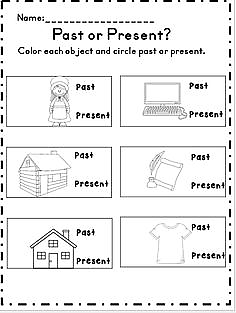 Wednesday, January 23, 2019Look at each item and determine if it is from the past or present.  Circle the correct word.Thursday, January 24, 2019Look at each item and determine if it is from the past or present.  Circle the correct word.Would you rather live in the past or the present?  Why?______________________________________________________________________________________